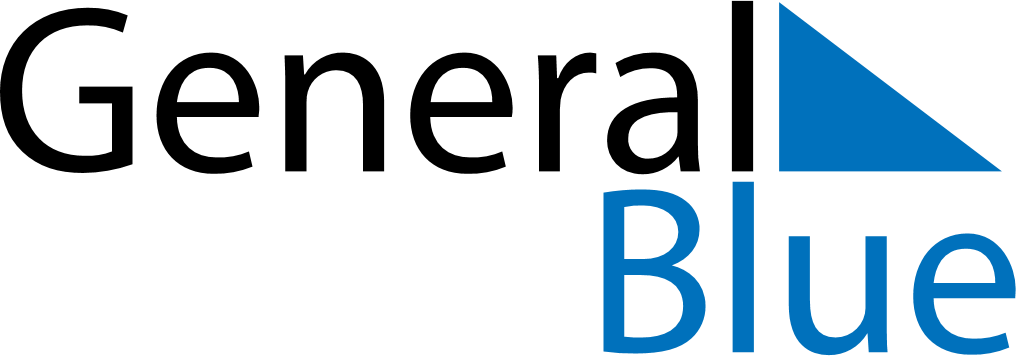 October 2024October 2024October 2024IcelandIcelandSUNMONTUEWEDTHUFRISAT1234567891011121314151617181920212223242526First Day of Winter2728293031